Popis míst měřeníMěření hluku – křižovatka ulic Náchodská x Božanovská – 2 x 24 hodinMěření hluku – křižovatka ulic Náchodská x Ve Žlíbku – 2 x 24 hodinMěření anorganických a organických polutantů – křižovatka ulic Náchodská x Ve Žlíbku – 2 x 24 hodMěření anorganických a organických polutantů – u koupaliště, pozemek parc. č. 4321/8 k. ú. Horní Počernice – 2 x 24 hod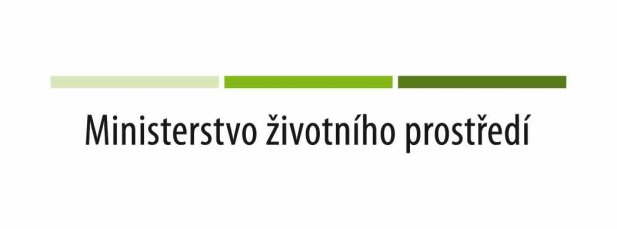 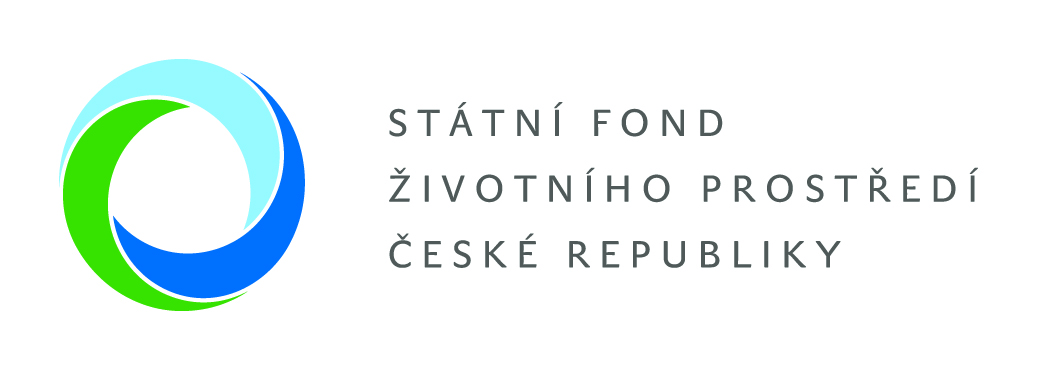 Tento projekt je spolufinancován Státním fondem životního prostředí ČR podle podmínek Národního programu Životní prostředí na základě rozhodnutí ministra životního prostředí.                          www.mzp.cz a www.sfzp.cz